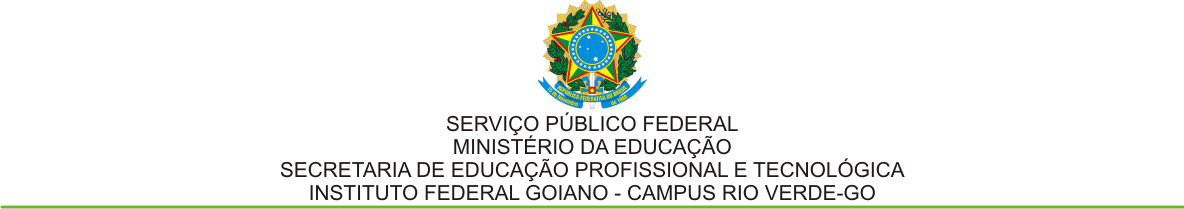 TERMO DE RESPONSABILIDADE AUTORAL 	Eu, 	________________________________________________________________, declaro, para os  devidos fins  da Lei  nº 9.610, de 19/02/1998,  que  me  responsabilizo  inteiramente perante o IF Goiano, o (a) professor (a) orientador (a) e demais membros da banca examinadora, pelo aporte ideológico e referencial, responsabilizando-me por eventual plágio do texto que consubstancia a obra de minha autoria, submetida à banca examinadora para defesa de ________________________, intitulada: ______________________________________________ _____________________________________________________________________________________________________________________________________________________________________________________________________________________________________________ Declaro, sob as penas da lei, que estou ciente da responsabilidade administrativa, civil e criminal em caso de comprovada violação dos direitos autorais.  	Rio Verde, ______de ______________ de _______ _______________________________ Assinatura 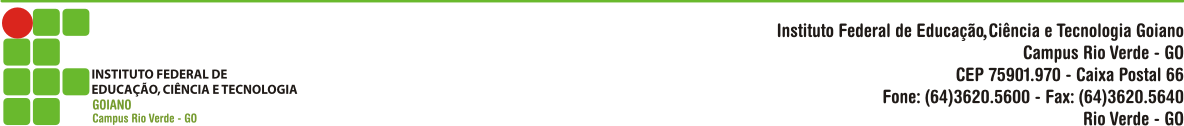 